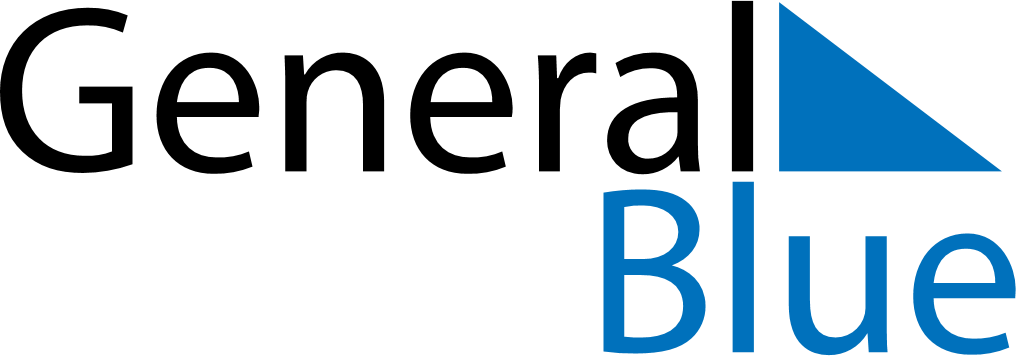 November 2020November 2020November 2020NetherlandsNetherlandsSUNMONTUEWEDTHUFRISAT1234567891011121314Saint Martin15161718192021222324252627282930